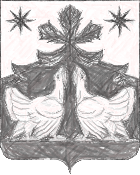 КРАСНОЯРСКИЙ КРАЙЗОТИНСКИЙ СЕЛЬСКИЙ СОВЕТ ДЕПУТАТОВ
ТУРУХАНСКИЙ РАЙОНРЕШЕНИЕ 29.10. 2021                                       с. Зотино		                         № 87- 3 О внесении изменений и дополнений в решение от 10.04.2015  № 34-3 «Об утверждении Положения о порядке присвоения, изменения  и аннулирования адресов объектам недвижимости»В целях установления единых правил присвоения, изменения и аннулированию адресов объектам недвижимости на территории  Зотинского сельсовета, в соответствии с Федеральным законом от 06.10.2003 №131-ФЗ «Об общих принципах организации местного самоуправления в Российской Федерации»,  руководствуясь ст.ст. 6, 24, 31 Устава Зотинского сельсовета Красноярского края,  сельский Совет депутатов РЕШИЛ:1. Внести изменения и дополнения в Положение о порядке присвоения, изменения и аннулирования  адресов объектам недвижимости  на территории  Зотинского сельсовета, утвержденного решением от 10.04.2015  № 34-31.1.  Пункт 1.3. раздела 1 Положения изложить в новой редакции:«1.3. Адрес устанавливается   по запросу физических и юридических лиц, являющихся владельцами или совладельцами адресуемых объектов, а также при разработке проектов планировки и межевания территории Зотинского сельсовета либо отдельных его частей и др. Помимо собственника объекта адресации с заявлением вправе обратиться лицо, обладающее объектом адресации на основании права хозяйственного ведения, оперативного управления, пожизненно наследуемого владения, постояннного (бессрочного) пользования; кадастровый инженер, выполняющий  на основании документа, предусмотренного ст. 35 или ст. 42.3 Федерального закона « О кадастровой деятельности», кадастровые работы или комплексные кадасровые работы в отношении соответсвующего объекта недвижимости, являющегося объектом  адресации».     1.2.  Пункт 4.5. раздела 4 Положения  изложить в новой редакции:«4.5. Аннулирование адреса объекта адресации осуществляется в случаях:    -  прекращения существования объекта адресации и (или) снятия с государственного кадастрового учета объекта недвижимости, являющегося объектом адресации;    -  исключения из Единого государственного реестра недвижимости указанных в части 7 статьи 72 Федерального закона "О государственной регистрации недвижимости" сведений об объекте недвижимости, являющемся объектом адресации;    -  присвоения объекту адресации нового адреса».2. Решение вступает в силу со дня, следующего за днем его официального опубликования в периодическом печатном издании газете «Ведомости органов местного самоуправления Зотинского сельсовета» и подлежит размещению на официальном сайте Администрации Зотинского сельсовета.3. Контроль за исполнением настоящего Решения возлагается на Главу Зотинского сельсовета.Глава Зотинского сельсовета,Председатель Зотинскогосельского Совета депутатов:                                                   П. Г. Опарина